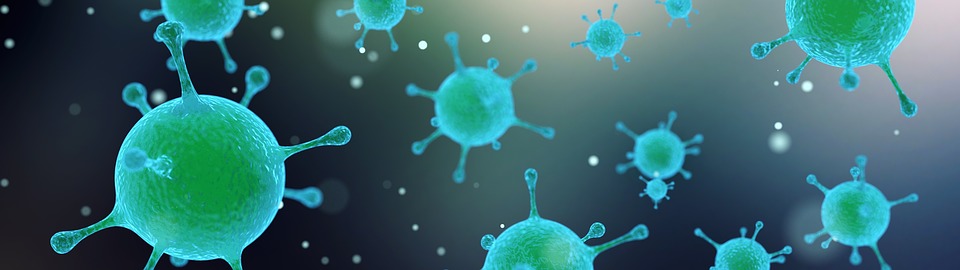 OKLEVÉLa Semmelweis Egyetem Semmelweis Ignác Szakképző Iskolája csapatának az Egészségbiológiai versenyen elért 3. helyezéséért.Csapattagok:Garai Henrietta, Márta Melinda, Szűcs VivienFelkészítő tanár:Botika CsabaSzeged, 2020. december 10.	Horváthné Szabó Éva   Intézményvezető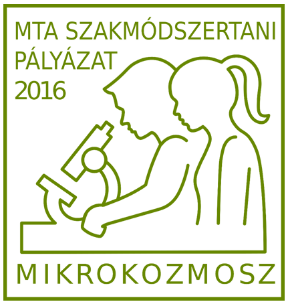 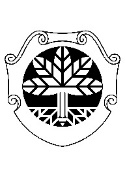 